R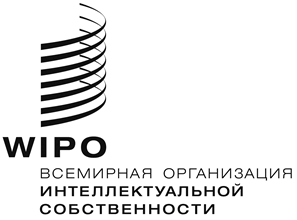 A/58/INF/4оригинал:  английскийДАТА: 18 СЕНТЯБРЯ 2018 Г.Ассамблеи государств-членов ВОИСПятьдесят восьмая серия заседаний 
Женева, 24 сентября–2 октября 2018 г.ПОЛОЖЕНИЕ ДЕЛ С ПРИСОЕДИНЕНИЕМ К ДОГОВОРАМ, АДМИНИСТРАТИВНЫЕ ФУНКЦИИ для КОТОРЫХ ВЫПОЛНЯЕТ ВОИС, И ВОПРОСЫ, СВЯЗАННЫЕ С ОРГАНИЗАЦИОННО-ПРАВОВОЙ РЕФОРМОЙДокумент подготовлен СекретариатомВ настоящем документе отражены изменения в составе участников договоров, административные функции для которых выполняет Всемирная организация интеллектуальной собственности (ВОИС), произошедшие с 1 января 1970 г. по 1 сентября 2018 г., а также представлена обновленная информация о вопросах, связанных с организационно-правовой реформой.Особое внимание уделено договорам ВОИС, которые за указанное время были дополнены в результате одного из перечисленных ниже действий:  принятия нового акта или другого документа (предусматривающего присоединение)  или внесения поправок (предусматривающих одобрение) (см. пункты 2, 3, 7, 8 и 25-7).  Соответствующим Договаривающимся сторонам предлагается рассмотреть возможность уточнения своего членского статуса в соответствующих случаях.I.	СТОРОНЫ ДОГОВОРОВ, АДМИНИСТРАТИВНЫЕ ФУНКЦИИ ДЛЯ КОТОРЫХ ВЫПОЛНЯЕТ ВОИСКонвенция, учреждающая Всемирную организацию интеллектуальной собственности (1967 г.)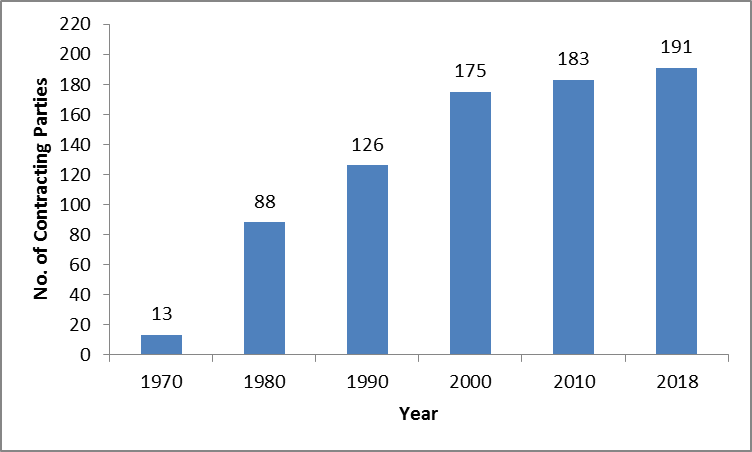 Парижская конвенция по охране промышленной собственности (1883 г.)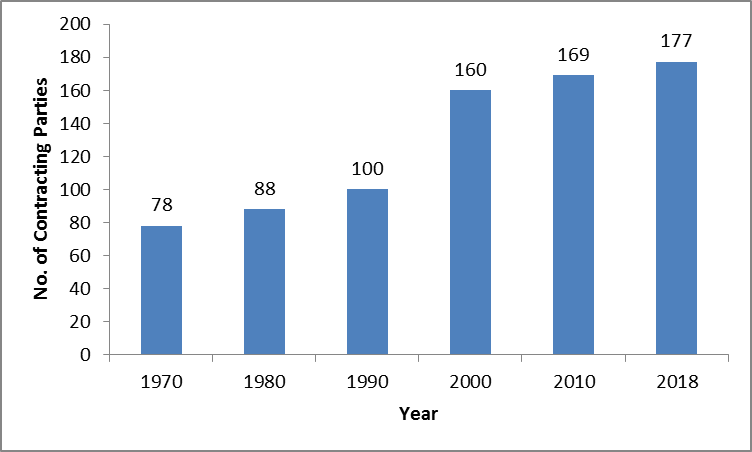 С момента заключения в 1883 г. Парижская конвенция по охране промышленной собственности («Парижская конвенция») неоднократно пересматривалась.  Это происходило в Брюсселе (1900 г.), Вашингтоне (1911 г.), Гааге (1925 г.), Лондоне (1934 г.), Лиссабоне (1958 г.) и Стокгольме (1967 г.), а в 1979 г. в нее были внесены поправки.В силу исторических причин Стокгольмская редакция предоставила государствам-членам возможность принять лишь одну часть пересмотренного текста (статьи 1-12, составляющие основные положения документа, или статьи 13-30, являющиеся заключительными и административными положениями) или принять сначала одну часть, а затем вторую.Для некоторых государств-членов, исключивших основные положения при принятии Стокгольмского акта, до настоящего времени обязательны основные положения предшествующего акта, который не отражает новейшие представления по вопросам, охватываемым Конвенцией.  Такими государствами-членами являются Аргентина, Багамские Острова, Ливан, Мальта, Новая Зеландия, Филиппины, Шри-Ланка, Объединенная Республика Танзания и Замбия.Другие государства-члены, в частности Доминиканская Республика и Нигерия, так и не присоединились к Стокгольмскому акту, но остаются сторонами предшествующего акта.  Они не являются странами – членами Ассамблеи Парижского союза и, следовательно, не могут участвовать в работе этого директивного органа Союза.  Ранее Секретариат неоднократно, в том числе вербальной нотой, направлявшейся соответствующим государствам-членам, подтверждал, что он готов предоставить информацию и помощь по этим вопросам.Соответствующим государствам-членам предлагается рассмотреть возможность присоединения к новейшему акту Конвенции или принятия его положений, в зависимости от того, что применимо.Бернская конвенция по охране литературных и художественных произведений (1886 г.)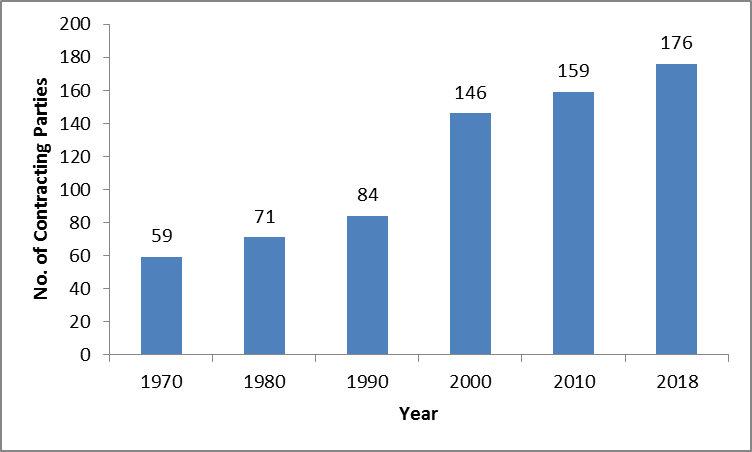 С момента своего заключения в 1886 г. Бернская конвенция по охране литературных и художественных произведений («Бернская конвенция») неоднократно пересматривалась.  Она была дополнена в Париже (1896 г.) и пересмотрена в Берлине (1908 г.), затем снова дополнена в Берне (1914 г.) и пересмотрена в Риме (1928 г.), Брюсселе (1948), Стокгольме (1967 г.) и Париже (1971 г.);  в 1979 г. в нее были внесены поправки.В силу исторических причин Стокгольмская и Парижская редакции Конвенции также предоставили государствам-членам возможность принять лишь одну часть пересмотренного текста, в частности принять лишь заключительные и административные положения (статьи 22-38).  Некоторые государства по-прежнему связаны только административными, но не основными, положениями Парижского акта (и в некоторых случаях Стокгольмского акта).  Такими государствами являются Багамские Острова, Чад, Фиджи, Мальта, Пакистан, Южная Африка и Зимбабве.С другой стороны, некоторые государства-члены, не будучи участниками ни Стокгольмского, ни Парижского актов, не являются государствами-членами Ассамблеи Бернского союза и, следовательно, не могут участвовать в работе этого директивного органа Союза.  К указанной категории стран относятся Ливан, Мадагаскар и Новая Зеландия.  Предложение в отношении информации и помощи, аналогичное тому, о котором говорилось выше, этим государствам-членам направлялось.Соответствующим странам предлагается присоединиться к новейшему акту Бернской конвенции или ратифицировать его, или принять все его положения, в зависимости от того, что применимо.Мадридское соглашение о пресечении ложных или вводящих в заблуждение указаний происхождения на товарах (1891 г.)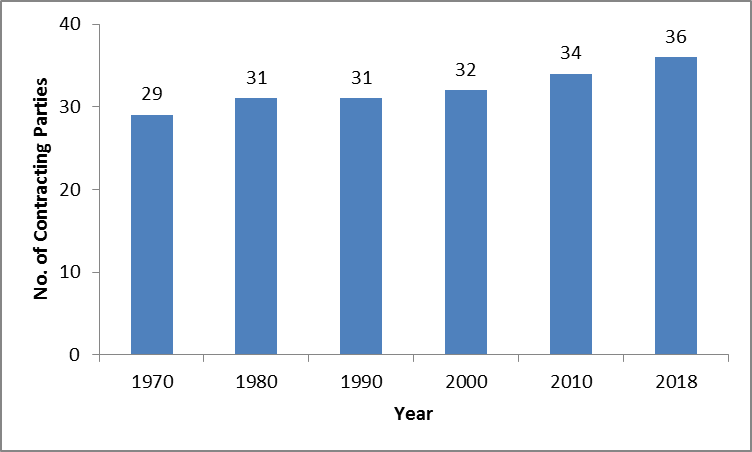 Мадридское соглашение о международной регистрации знаков (1891 г.) и Протокол к Мадридскому соглашению (1989 г.)В основе Мадридской системы лежат два договора – Мадридское соглашение о международной регистрации знаков и Протокол к Мадридскому соглашению (Протокол).  Однако Мадридская система фактически превратилась в систему одного договора, т.е. ее единственным действующим договором стал Протокол.  В рамках системы одного договора отныне присоединение к одному лишь к Мадридскому соглашению лишено практического смысла.  В этой связи сторонам, не являющимся членами Мадридского союза, предлагается присоединяться только к Протоколу.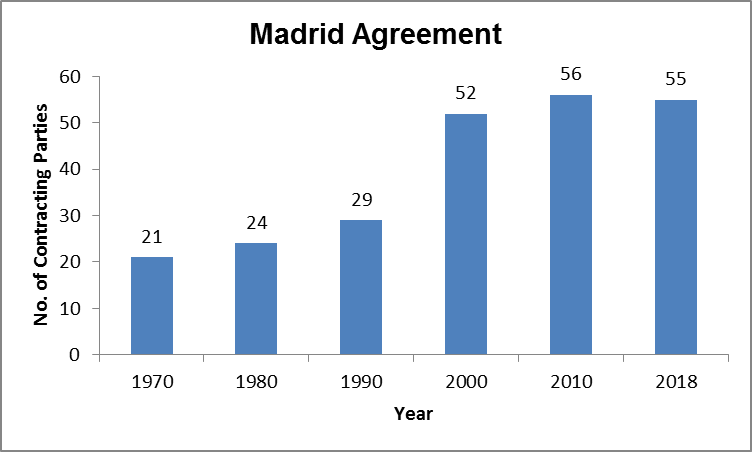 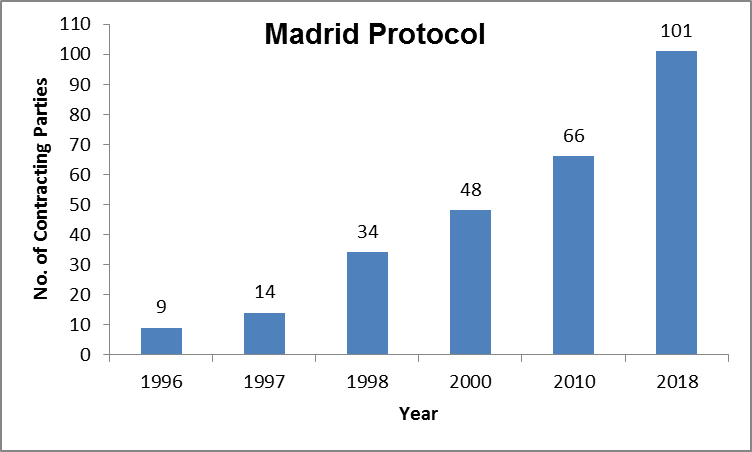 Гаагское соглашение о международной регистрации промышленных образцовГаагское соглашение о международной регистрации промышленных образцов включает два акта – Гаагский акт (1960 г.) и Женевский акт (1999 г.).  Уместно напомнить, что с 18 октября 2016 года прекратил действие Лондонский акт (1934 г.), что является важным первым шагом на пути упрощения Гаагской системы.В настоящее время членами Гаагского союза являются 69 государств или межправительственных организаций, для 55 из которых обязательны положения Акта 1999 г., а для 34 – Акта 1960 г.  Ниже приводятся две диаграммы, на которых проиллюстрирован процесс изменения членского состава Гаагского союза.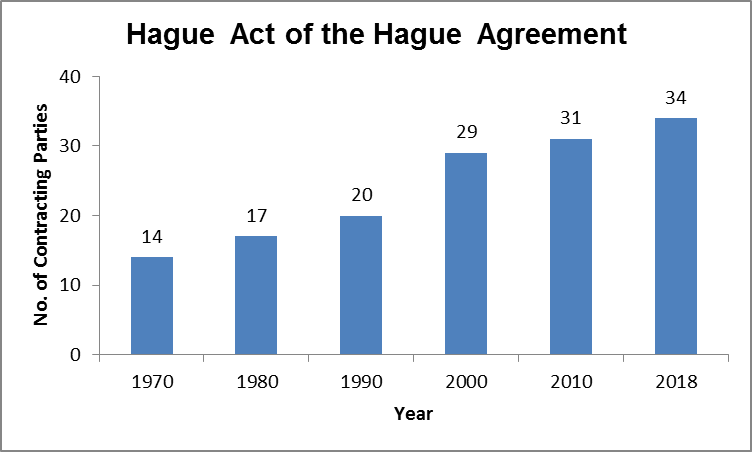 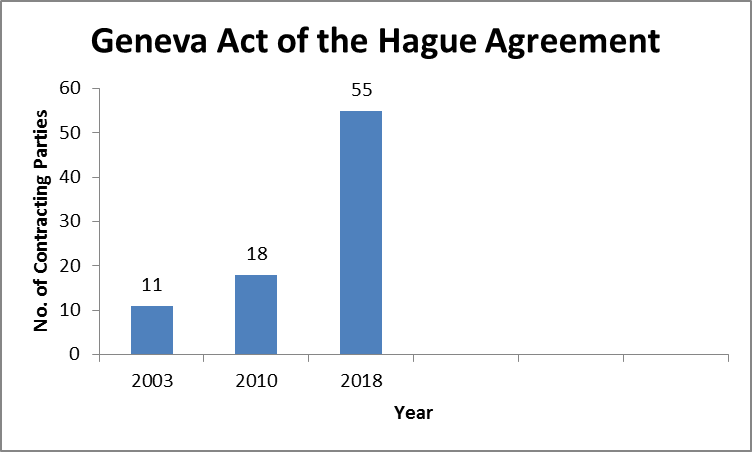 Ниццкое соглашение о международной классификации товаров и услуг для регистрации знаков (1957 г.)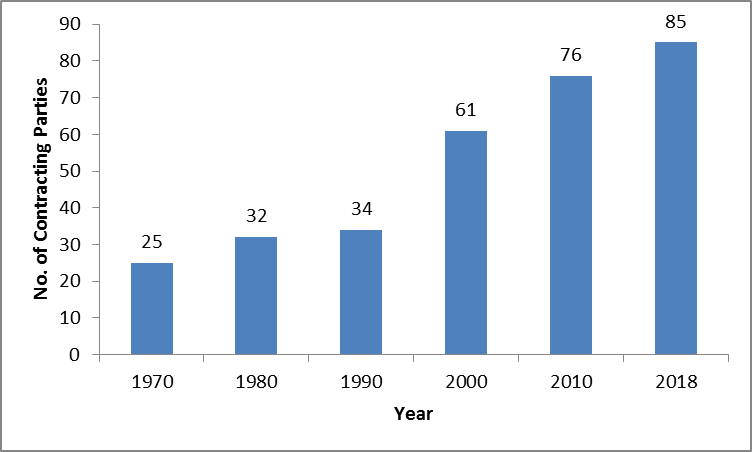 С момента принятия в 1957 г. Ниццкое соглашение было пересмотрено дважды, в частности в Стокгольме (1967 г.) и в Женеве (1977 г.).  Некоторые государства-члены, а именно Алжир, Израиль и Марокко, по-прежнему связаны положениями Стокгольмского акта и  два государства (Ливан и Тунис) – положениями первоначального Ниццкого соглашения (и по этой причине не являются членами Ассамблеи).  Этим государствам предлагается рассмотреть возможность присоединения к Женевскому акту Ниццкого соглашения  или его ратификации, и Секретариат готов оказать любую необходимую помощь.Лиссабонское соглашение об охране наименований мест происхождения и их международной регистрации (1958 г.)Лиссабонское соглашение, принятое в 1958 г., было пересмотрено в Стокгольме в 1967 г., а в 1979 г. в него были внесены поправки.  То же предложение, которое касается других договоров, распространяется на Гаити, не присоединившегося к Стокгольмскому акту Лиссабонского соглашения и по этой причине не являющегося государством-членом Ассамблеи Лиссабонского союза.Двадцатого мая 2015 г. на Дипломатической конференции по принятию нового акта Лиссабонского соглашения об охране наименований мест происхождения и их международной регистрации был принят Женевский акт Лиссабонского соглашения о наименованиях мест происхождения и географических указаниях.  На данный момент к Женевскому акту присоединилось одно государство – Камбоджа.  Акт еще не вступил в силу; он вступит в силу через три месяца после сдачи на хранение пятью правомочными сторонами своих документов о ратификации или присоединении.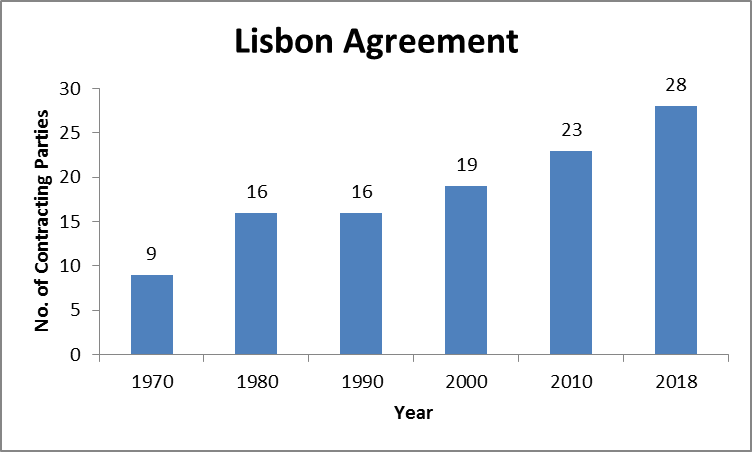 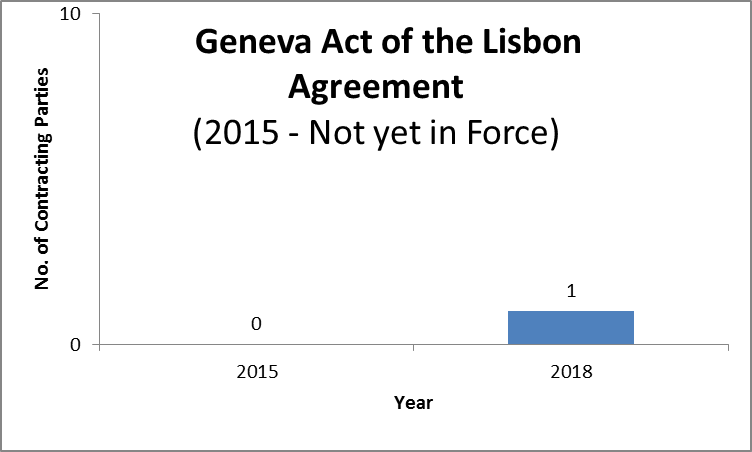 	Международная конвенция об охране прав исполнителей, производителей фонограмм и вещательных организаций (1961 г.)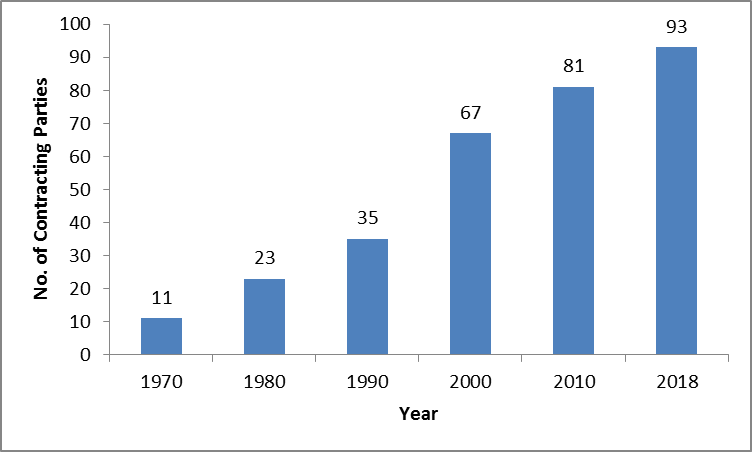 	Локарнское соглашение об учреждении Международной классификации промышленных образцов (1968 г.)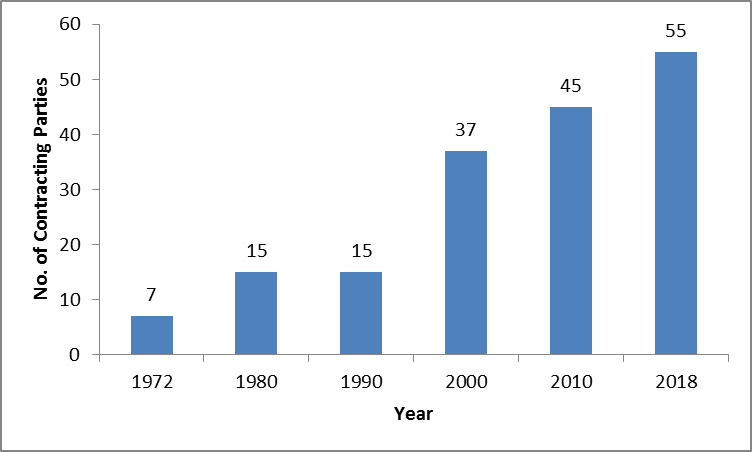 	Договор о патентной кооперации (PCT) (1970 г.)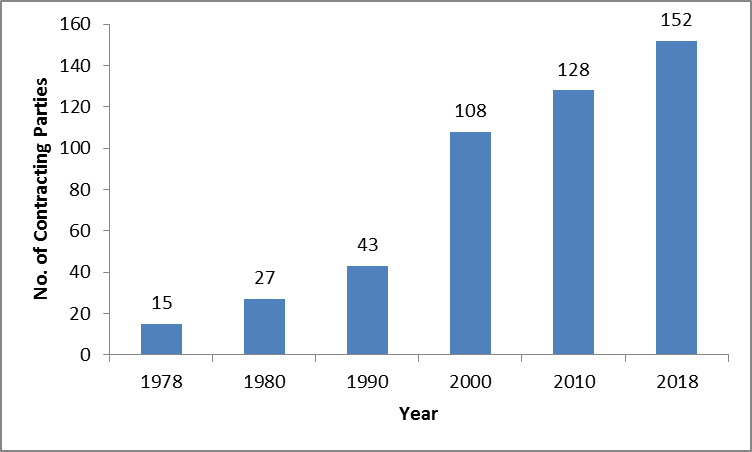 	Страсбургское соглашение о международной патентной классификации (1971 г.)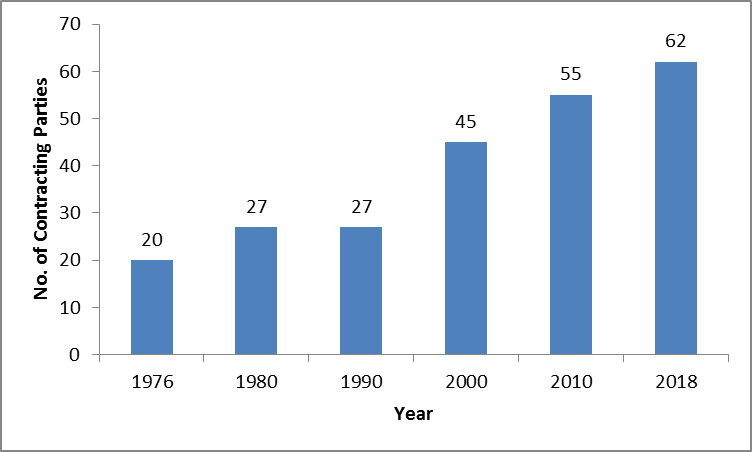 	Конвенция об охране интересов производителей фонограмм от незаконного воспроизводства их фонограмм (1971 г.)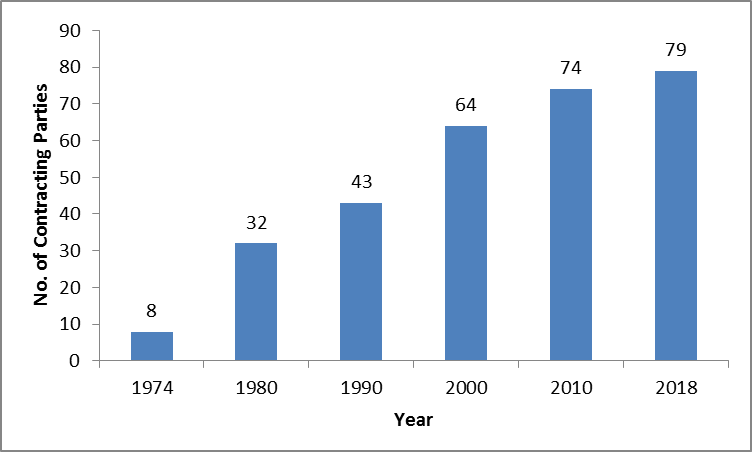 	Венское соглашение об учреждении международной классификации изобразительных элементов знаков (1973 г.)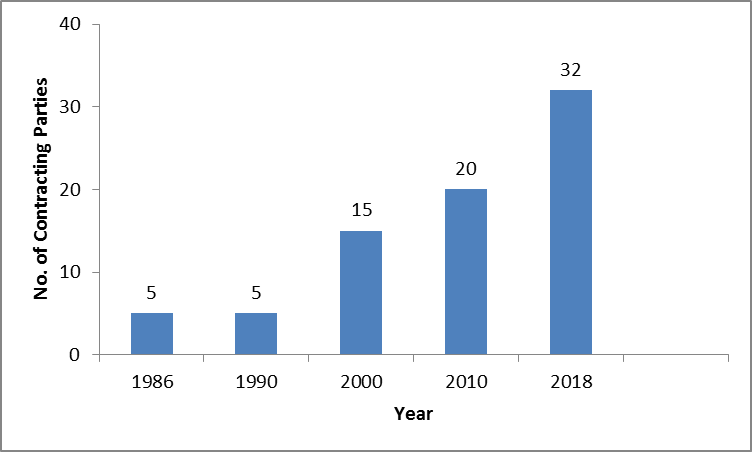 	Конвенция о распространении несущих программы сигналов, передаваемых через спутники (1974 г.)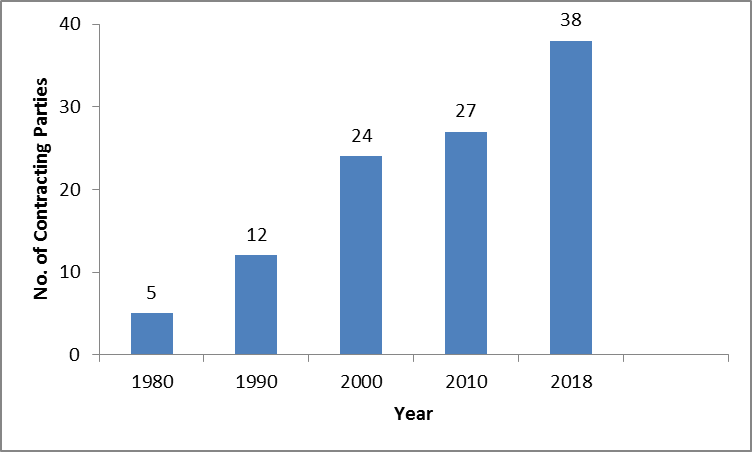 	Будапештский договор о международном признании депонирования микроорганизмов для целей патентной процедуры (1977 г.)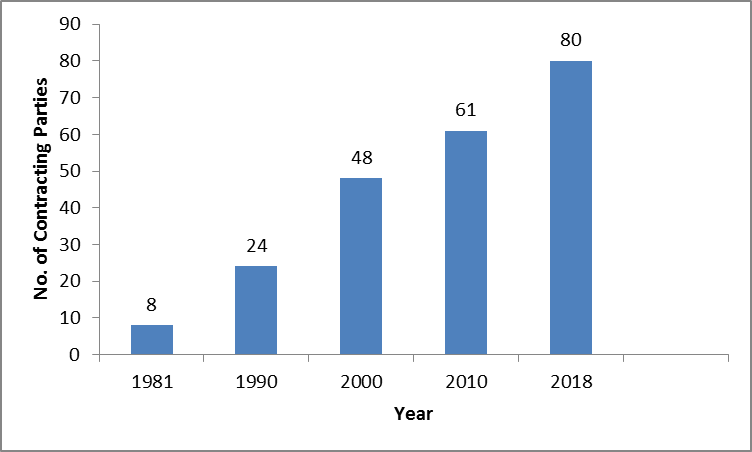 	Найробский договор об охране олимпийского символа (1981 г.)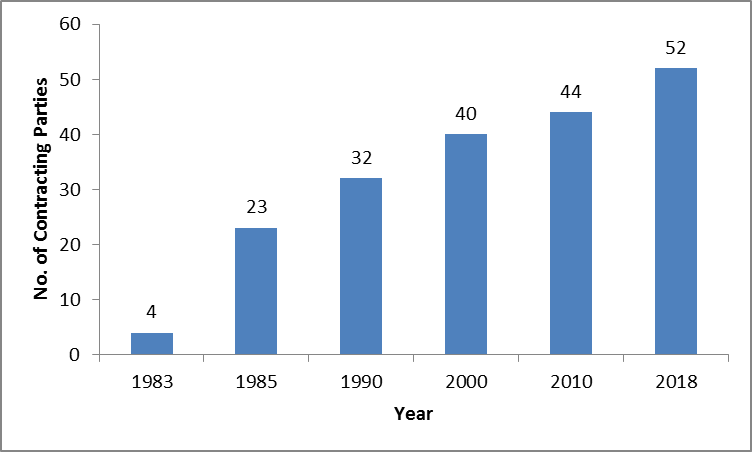 	Договор о законах по товарным знакам (TLT) (1994 г.)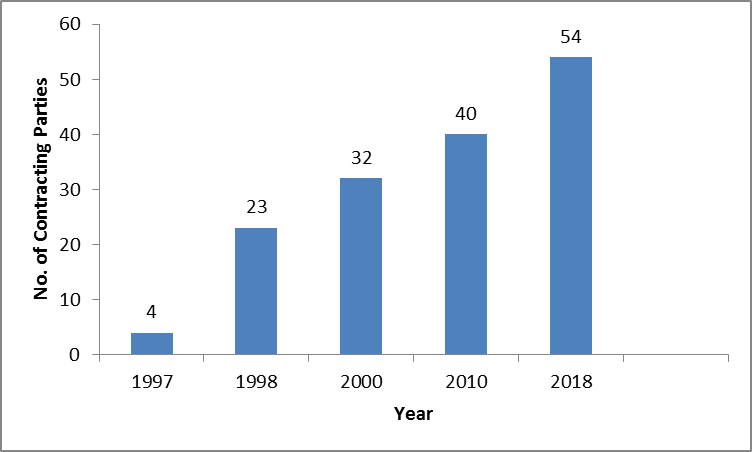 	Договор ВОИС по авторскому праву (ДАП) (1996 г.)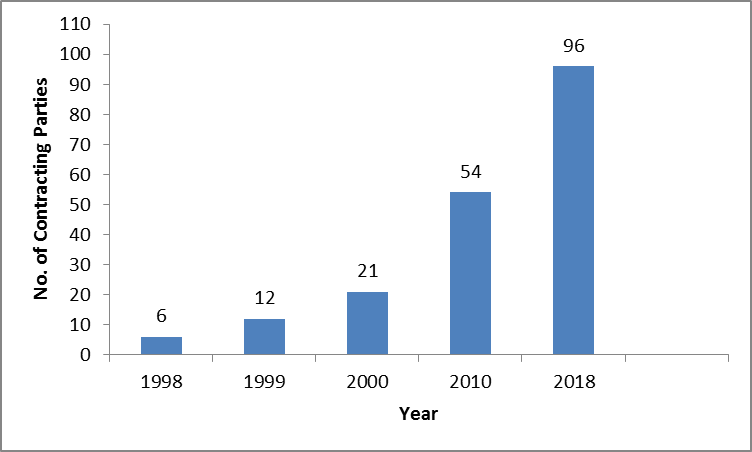 	Договор ВОИС по исполнениям и фонограммам (ДИФ) (1996 г.)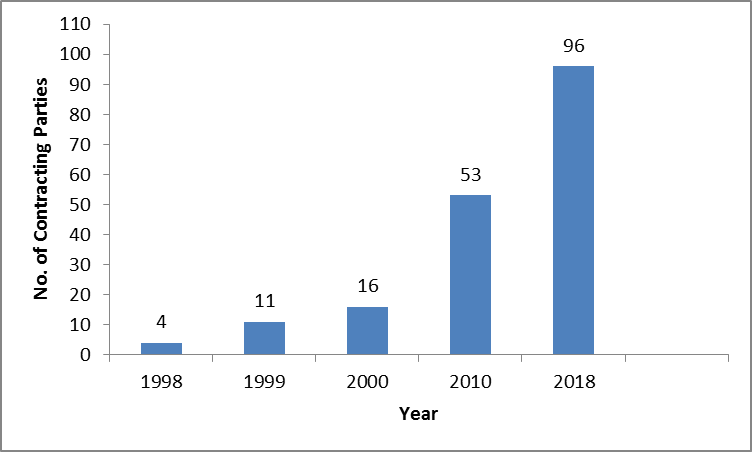 	Договор о патентном праве (PLT) (2000 г.)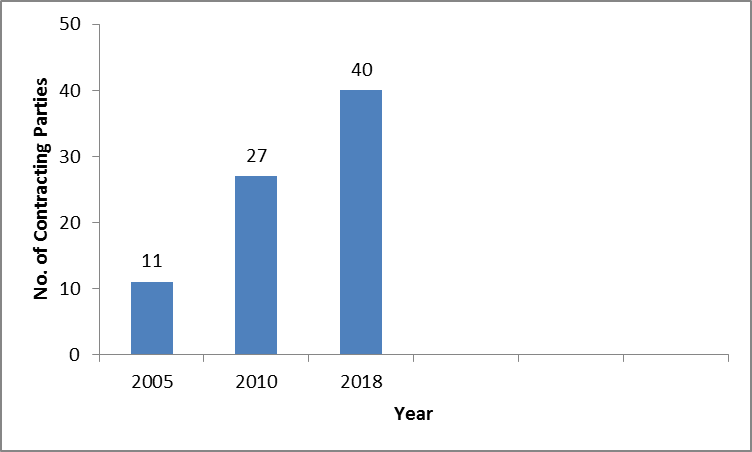 	Сингапурский договор о законах по товарным знакам (2006 г.)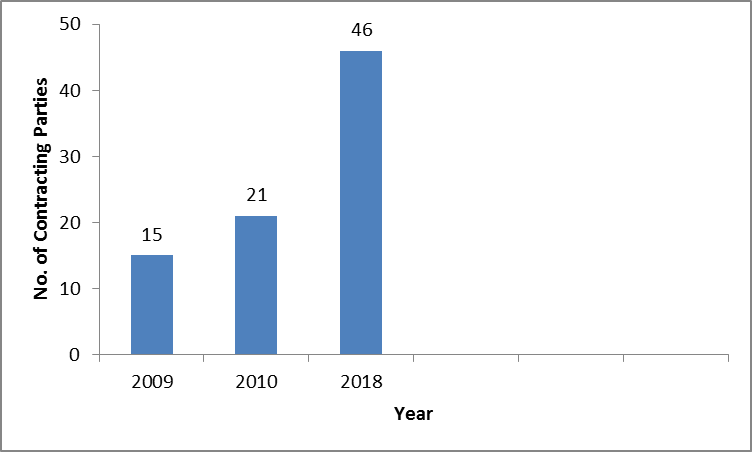 Марракешский договор об облегчении доступа слепых и лиц с нарушениями зрения или иными ограниченными способностями воспринимать печатную информацию к опубликованным произведениям (2013 г.)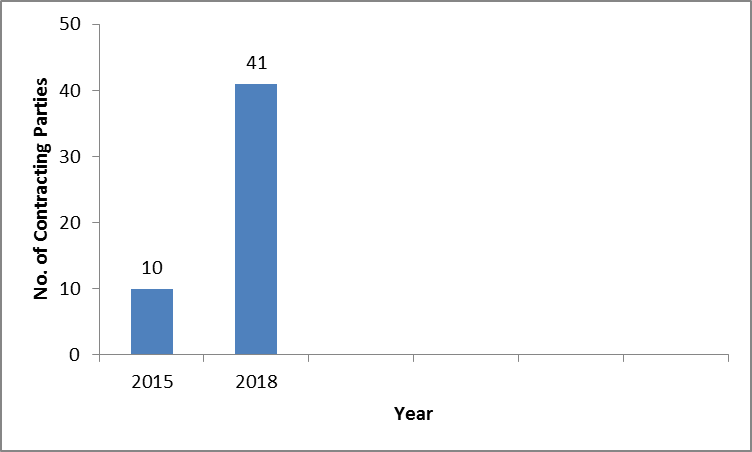 	Пекинский договор по аудиовизуальным исполнениям (2012 г.)(Не вступил в силу.  Для вступления Договора в силу необходимы документы о присоединении/ратификации 30 правомочных сторон).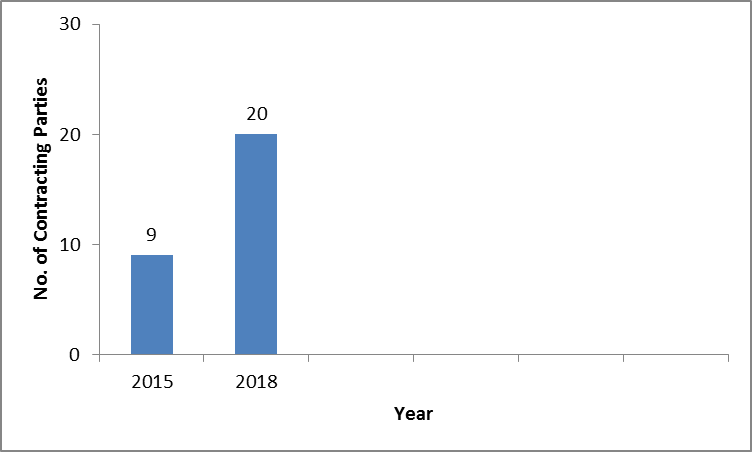 II.	ОРГАНИЗАЦИОННО-ПРАВОВАЯ РЕФОРМА 25.	В рамках обсуждения вопросов управления Секретариат по просьбе Комитета по программе и бюджету подготовил в ходе двадцать шестой сессии КПБ, проходившей    10–14 июля 2017 г., презентацию об организационно-правовой реформе (см. документ WO/PBC/26/8).По итогам презентации и по просьбе КПБ Секретариат представил двадцать восьмой сессии КПБ отчет о ходе осуществления поправок 1999 и 2003 гг. (см. документ WO/PBC/28/12) и представит аналогичный отчет тридцатой сессии Комитета в сентябре 2019 г.26.	Следует напомнить, что поправка 1999 г. к Конвенции ВОИС ограничивает число мандатов Генеральных директоров двумя фиксированными сроками по шесть лет каждый.  Поправки 2003 г. к Конвенции ВОИС и другим договорам, административные функции которых выполняет ВОИС, предусматривают:  (i)  упразднение Конференции ВОИС; (ii)  официальное оформление унитарной системы взносов и внесение изменений в классы взносов, применявшиеся с 1994 г.; и (iii)  введение практики ежегодного (а не раз в два года) проведения очередных сессий Генеральной Ассамблеи ВОИС и других ассамблей союзов, административные функции которых выполняет ВОИС.  До настоящего времени ни одна из этих поправок не вступила в силу, поскольку Генеральный директор еще не получил от государств-членов ВОИС требуемого числа уведомлений о принятии этих поправок.  В результате этого имеет место разрыв между деятельностью ВОИС и ее организационно-правовой структурой.27.	Государствам-членам предлагается направлять документы о принятии упомянутых поправок к договорам ВОИС.  Тем самым государства-члены устранят существующий разрыв и завершат процесс оптимизации структуры управления Организации.[Конец документа]